Глава 1. Общие теоретические положенияТеории о структуре предложенияЦентральным вопросом синтаксиса является изучение построения предложения, его структуры и восприятия.  Языковеды выделяют несколько особенностей, которые отличают предложение от других единиц языка. Виноградов В. В. в статье об «Основных вопросах синтаксиса предложения» рассуждает, что предложение обязательно должно иметь два признака – «интонация сообщения и предикативность, т. е. отнесенность высказываемого содержания к реальной действительности, проявляющаяся в совокупности таких грамматических категорий, которые определяют и устанавливают природу предложения как основной и вместе с тем первичной грамматически организованной единицы речевого общения, выражающей отношение говорящего к действительности и воплощающей в себе относительно законченную мысль». О важности коммуникативности, интонации и завершенности мысли, которая позволяет предложению выступать в качестве единицы общения, и о предикативности пишут и другие лингвисты, такие как Реформатский А. А., Маслов Ю. С., Кочергина В. А. и другие. Тестелец Я. Г. выделяет связность как  главную особенность предложения: «Связность – свойство <…> почти всех предложений любого языка, поэтому всякую связную цепочку словоформ, которая не является частью другой связной цепочки, можно было бы считать предложением.» Под термином «предложение» в общем смысле понимается единица текста, обладающая значением предикативности; соединённая между собой грамматической связью последовательность слов или слово, содержащее в себе сообщение, обладающее смысловой и интонационной цельностью и завершенностью. В предложении слова не просто выстроены в определенной последовательности, они связаны друг с другом синтаксической связью. Существует два главных типа синтаксической связи: сочинительная и подчинительная. Сочинительная связь характеризуется равноправностью двух элементов, которые являются однородными и выполняют одинаковые функции (стол и стул, солнечный и ветреный), а подчинительная – подчинением одного элемента другому как грамматически, так и по смыслу (белый кот, дверь квартиры). Связи между синтаксическими единицами и выделение элементов в структуре предложения являются одной из центральных проблем общего языкознания, которая, в свою очередь, порождает различные теории синтаксической структуры предложения. Касевич В. Б. в книге «Элементы общей лингвистики» освещает следующие из них: традиционная теория членов предложения, грамматика Теньера, грамматика зависимостей, грамматика непосредственных составляющих. Рассмотрим отдельно каждую из данных теорий.Теория членов предложения рассматривает каждый член предложения как отдельную функциональную единицу, выполняющую определенную синтаксическую функцию. Однако такие функции для каждого члена предложения (подлежащего, сказуемого, дополнения, обстоятельства и определения) четко не определяются. В традиционной грамматике членов предложения обычно выделяют два вида связи: взаимоподчинительная (существует между подлежащим и сказуемым, где оба члена предложения не подчинены друг другу, а имеют равнозначные позиции) и подчинительная (существует между подлежащим, сказуемым и остальными членами предложения). В иерархии членов предложения выделяются главные (подлежащее, сказуемое) и второстепенные (дополнение, обстоятельство, определение).Чтобы понять наглядно, как представляется связь внутри предложения в этой теории, графически изобразим структуру предложения в виде графа (синтаксического дерева). Синтаксические единицы – это слова, связи между которыми изображены стрелками. Вершиной, т. е. главным узлом графа, является такая синтаксическая единица, которая не выступает в качестве подчиненной по отношению к другим синтаксическим единицам (в данной теории вершинами графа будут выступать подлежащее и сказуемое).Граф для предложения «Моя мама хочет купить синее платье в белый горошек.» будет выглядеть так:	мама	хочет купить			моя			платье			синее	в горошек				белыйВ грамматике Теньера, также как и в традиционной грамматике, используется функциональные единицы, но связь, возникающая между ними, рассматривается только в качестве подчинительной. Данная теория является вербоцентричной, т.е. основным и главным членом предложения здесь выступает глагол-предикат, а остальные функциональные единицы подчиняются ему непосредственно или опосредованно (напрямую или через подчинение слову, которое, в свою очередь, подчиняется предикату).  Так как ядром предложения является глагол, важным понятием в контексте данной теории является «валентность». В общем смысле, валентность – это способность отдельной языковой единицы сочетаться с другими единицами того же уровня.Подчиненные (второстепенные) единицы предложения делятся на актанты и сирконстанты. Актанты - единицы, которые «заполняют» обязательные валентности глагола-сказуемого, а сирконстанты – функциональные единицы, отражающие факультативные валентности предиката. У разных глаголов валентность будет различаться. Различие будет заключаться и в количестве актантов, и в их форме (глаголы с определенным значением могут иметь в зависимом окружении существительные только в форме определенного падежа), и в их семантике.  Так, глагол «давать» трехвалентен, в его окружении предполагается 3 актанта. Например, «Вчера я дал ему книгу» («я», «ему», «книгу» – актанты, которые выявляют и уточняют грамматическую и лексическую семантику данного глагола, «вчера» – сирконстант, отсутствие его в предложении не повлияет на смысловую целостность предложения). Определения в грамматике Теньера выносятся в отдельную категорию функциональных единиц, так как они подчиняются не глаголу, а актантам, сирконстантам и друг другу.В данной теории не всегда легко определить, является ли функциональная единица актантом или сирконстантом. Например, в предложении «Света стирает белье» слово «белье» можно опустить, но сравнивая эту функциональную единицу со словом «вчера» в предложении выше, становится очевидным, что актант «белье» синтаксически более близок слову «стул» в предложении «Света чинит стул».  Среди актантов в структуре предложения устанавливается иерархия: в зависимости от их «необходимости» в предложении выделяются первый, второй, третий и др. актанты. Первым актантом чаще всего является подлежащее, вторым - прямое дополнение, а третьим – косвенное или атрибутивное дополнение и т.д., но это является верным не для всех предложений. Например, в предложении «Ветром унесло книгу» слово «книгу» в русской грамматической традиции не является подлежащим, но, основываясь на данной языковой теории, это слово выступает в данном предложении первым актантом.То же предложение, которое приводилась выше, в грамматике Теньера будет описано иначе: 				хочет купить	мама	платье	моя	синее	в горошек	белыйГрамматика зависимостей в предложении выделяет не функциональные единицы, а таксономические (все отдельные слова в предложении). Ядром предложения, как и в теории Теньера, остается глагол-сказуемое или его знаменательная часть (если сказуемое выражено аналитической формой глагола). Также все синтаксические связи носят подчинительный характер, но в этой теории служебные слова подчиняют себе существительные.Граф для теории зависимостей будет иметь такой вид:	купить	мама	хочет	платье	моя	синее	в	горошек	белыйДля грамматики непосредственных составляющих характерно использование в качестве синтаксической единицы не словоформы (как во всех предыдущих теориях), а непосредственных составляющих (НС).Из-за того, что в предложении отсутствуют главные и второстепенные части, а предложение само по себе является синтаксическим целым, связи внутри предложения не имеют направленности. Связь выделяют сначала между теми словами, которые наиболее тесно связаны (подлежащее + определение, сказуемое + прямое дополнение и т.д.), при условии, что каждое слово может быть только в одной такой «паре». Эти пары в структуре предложения становятся единым целым, каждую из них можно заменить одним словом. В результате соединения всех возможных пар мы получаем непосредственные составляющие предложения (ими выступают группа подлежащего и группа сказуемого). По мнению Касевича В. Б. грамматика непосредственных составляющих «дает не статистическую картину, а как бы динамический анализ, который строится как последовательность шагов по разложению предложения на его составляющие». Данная грамматическая концепция строится на последовательном линейном вычленении всех составляющих предложения, поэтому она отражает и линейную, но не всегда синтаксическую структуру предложения. Выделенные таким способом элементы предложений, состоящие из цепочек словоформ, не всегда носят ясный функциональный характер с точки зрения синтаксиса, связи между ними синтаксически не определяются, а сами они описываются в терминологии частей речи (именная/глагольная и др. группы).Графическое представление для концепции непосредственно составляющих выглядит таким образом:Моя мама хочет купить синее платье в белый горошек.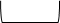  Суммируя все вышесказанное о разных теориях описания структуры предложения, можно отметить, что каждая из них имеет как свои преимущества, так и недостатки. Грамматика Теньера и грамматика зависимостей выделяют ядром предложения глагол, что применимо для представления построения предложений во многих языках. Однако, в грамматике Теньера абсолютно не уделяется внимание субъекту предложения, практически не различается субъект и объект. В грамматике зависимостей все связи имеют один и тот же характер, все члены предложения, кроме глагола, не являются значимыми в предложении. Грамматика непосредственных составляющих не учитывает направление связей внутри структуры предложения, выделенные элементы предложения не всегда определяются с точки зрения синтаксиса. В традиционной грамматике членов предложения выделяются и подлежащее, и сказуемое, однако их функции в структуре предложения обозначены достаточно размыто. Автор данной придерживается теории традиционной грамматики, поэтому будет применять понятие «членов предложения», которое использовалось и используется множеством монголоведов для описания структуры предложения в современном монгольском, а также привычное для русскоговорящего читателя.1.2. Члены предложения в монгольском языкеЧленами предложения называются структурно-семантические компоненты предложения, которые выполняют определенную синтаксическую функцию. В общем языкознании они делятся на главные члены предложения – подлежащее и сказуемое, и второстепенные – дополнение, обстоятельство, определение. Так как важными особенностями предложения являются коммуникативность и логическая завершенность, в предложении подлежащее соответствует субъекту или теме высказывания, а сказуемое – предикату или реме. Часто члены предложения соотносят с определенным вопросом, задав который можно идентифицировать их в структуре предложения: кто? (подлежащее) что делает? (сказуемое) и т.д. Также члены предложения определяют по форме, функции и синтаксическим отношениям, которые вводят их в предложение.Функции отдельного слова могут быть определены только в контексте конкретного предложения. В разных предложениях одно и то же слово, может стоять на разных позициях и соответственно иметь выступать в разных ролях внутри предложения. Так как количество функций в предложении конечно, то за определенными позициями, которые соответствуют определенным функциям закреплены определенные значения. Но они выявляются только тогда, когда на позицию встает слово. Слова приобретают значение субъекта, объекта, действия только тогда, когда используется в конкретной функции. Таким образом, член предложения – структурная единица предложения, выраженная словоформой. Слово в контексте предложения имеет словарное, синтаксическое и функциональное значение, которое и определяет роль члена предложения.Исследователь монгольского языка Бертагаев Т. А. так определял члены предложения: «Слова или сочетания слов, представляющие собой минимальные составные элементы предложения, на которые оно распадается и в функции которых входит формирование предложений различных структурных типов, их детализация и усложнение».Классификация членов предложения в монгольском языке, как и другие вопросы синтаксиса, всегда привлекала внимание исследователей. Даже старые монгольские грамматики выделяют в языке определение и дополнения, но не всегда отделяют дополнения от обстоятельств. Последние нередко включают в разряд дополнений, объясняя это тем, что иногда трудно провести точную границу между этими членами предложения, особенно, учитывая, что и те, и другие часто бывают выражены существительными в косвенных падежах. В самой первой грамматике монгольского языка Бобровникова А. А. выделяется такой второстепенный член предложения, как «зависимый падеж», который включает в себя как дополнение, так и обстоятельство. Котвич В. Л. в «Лекциях по грамматике монгольского языка» по аналогии с русским языком выделяет дополнения и обстоятельства в монгольском предложении, Санжеев Г. Д. относит в разряд дополнений все «присказуемостные» слова (за исключением подлежащих и определений), Поппе Н. Н. выделяет дополнения и местоопределения, что и является по сути обстоятельством.. Позже Тодаева Б. Х. в «Грамматике современного монгольского языка» будет разделять понятия «дополнение» и «обстоятельства», как затем и Орловская М. Н., Касьяненко З.К., Скородумова Л. Г. и другие.Таким образом, если раньше исследователи не имели единого мнения по этому вопросу, то уже в более современных грамматиках и учебниках монгольского языка дополнение и обстоятельство стали разделять, как это принято и в других языках. Различие между этими членами предложения заключается в том, что дополнение скорее поясняет, уточняет и дополняет значение сказуемого и других членов предложения, указывает на объект или средство действия, а обстоятельство передает признак, присущий другому слову, разъясняет, при каких обстоятельствах совершилось действие, также время, место и причину и т.д.1.2.1. ДополнениеВ лингвистическом энциклопедическом словаре понятие «дополнение» определяется как «член предложения, выраженный именем существительным и обозначающий предмет (объект), отражающий на себе действие глагольного признака или служащий его орудием. Различаются прямое и косвенное дополнение. Прямое дополнение обозначает объект, непосредственно охваченный действием. Косвенное дополнение выражается существительным в косвенных падежах с предлогами и без предлогов. С понятием косвенного дополнения связано представление об объекте, затронутом действием не прямо и не полностью, а частично».На основе данной формулировки автор настоящей работы попытается определить способы выражения дополнений в монгольском языке. У дополнения в монгольском языке нет четкого места в предложении, в большинстве случаев оно стоит между подлежащим и сказуемым. Сказуемое, которое чаще всего выражается глаголом, является фундаментом предложения, определяет его структуру. Санжеев Г. Д. в «Синтаксисе монгольских языков» говорит, что «дополнение (как и подлежащее) должны всегда находиться перед сказуемым, занимающим в предложении последнее место» . Пюрбеев Г. Ц., уточняя Санжеева, пишет: «В монгольских языках, как правило, объект (дополнение) ставится после субъекта (подлежащего); однако данная универсалия не всегда выдерживается».  Другими словами, обычно сказуемое всегда стоит в конце предложения, а зависящие от сказуемого - подлежащее, дополнение и обстоятельства, всегда будут ему предшествовать, то есть, как пишет Кузьменков Е. А.: «Любая зависимость между членами предложения направлена от конца к началу». В монгольском языке дополнение может выражаться не только именем существительным, но и местоимением, причастием, числительным. Все дополнения делятся на прямые и косвенные. Обратимся к каждой из этих частей речи, выражающих дополнение, по отдельности.Имена существительные в монгольском языке, выполняя функцию прямого дополнения, могут стоять в именительном и винительном падеже, косвенного дополнения – в дательно-местном, исходном, орудном, совместном, направительном падежах. Упомянув про употребление имен существительных в функции прямого дополнения в именительном падеже, представляется нужным обозначить проблему термина «именительный падеж» в монгольском языке, который используют не все исследователи. В русской грамматике именительный падеж – это падеж подлежащего. Существительное в этом падеже не принимает никаких показателей (окончаний), т.е. стоит в форме основы. В монгольском языке имя в этой форме может выполнять не только функцию подлежащего, что ставит под сомнение возможность выделять именительный падеж в нашем обычном представлении. Поэтому одни исследователи выделяют неопределенный (или основный) падеж, причисляя к нему имена существительные без падежных показателей, другие называют именительным падежом только ту форму имени существительного, которая употребляется в функции подлежащего, в то время как в иных позициях выступает основа слова (полная или усеченная, различающиеся наличием или отсутствием так называемого "скрытого (факультативного, тематического) н").В данной работе для обозначения падежа имени существительного в форме основы, выступающего в роли дополнения, будет использован термин «основный падеж».Еще одной проблемой в монгольской грамматике является использование основного или немаркированного винительного падежа имен существительных в функции прямого дополнения.Бобровников А. А. в «Грамматике» пишет, что прямое дополнение всегда ставится в винительный падеж, но существуют и такие случаи, где окончание винительного падежа опускается, и существительное остается в своей основной форме («глагол с именем обозначают не случайное редкое действие, а действие постоянное и регулярное»). Поппе Н.Н. говорит, что в качестве прямого дополнения имя существительное ставится в винительный или «неоформленный» падежи. В неоформленном падеже также отсутствует конечная n, т.е. внешне он абсолютно совпадает с именительным падежом. Обычно неоформленный падеж употребляется с неисчисляемыми существительными, выполняющими роль прямого дополнения (вода, зерно, масло, мясо), с существительными, о которых еще не было упоминания в предыдущем контексте, а также если предмет не имеет никаких уточняющих характеристик. Чаще всего употребляется с существительными со значениями животных или неодушевленных предметов.  Можно добавить, что при перечислении однородных членов, непоследние из них ставятся в форму неопределенного падежа, а крайний в ряду имеет окончание необходимой падежной формы. В «Сравнительной грамматике монгольских языков» Г. Д. Санжеев тоже упоминает эту проблему, приходит к выводу, что в монгольском языке следует разделять винительный падеж и основу (полную и вторую-усеченную), утверждает, что по большей части винительный падеж не теряет своей частицы, а «наличие указательных местоимений, числительных, качественных имен и прочих определительных слов не препятствует второй основе быть прямым дополнением». Чинггалтай (Chinggaltai) в своей грамматике упоминает об использовании в качестве прямых дополнений существительных в винительном и неопределенном падежах. Галсан С. И Грабарь И. А. в своем учебнике пишут о том, что прямое дополнение может выражаться только винительным падежом, но иногда он просто не маркируется, а маркированность носит некое артиклевое значение. Этого же мнения придерживаются и Гонт Дж. (John Gaunt) и  Байармандах Л. (Bayarmandakh L.), говоря, что окончание аккузатива в таких случаях просто опускается. З. К. Касьяненко пишет, что в качестве прямого дополнения существительные могут принимать форму винительного или неопределенного падежей.Большинство современных исследователей считают, что в роли прямого дополнения существительное всегда ставится в винительный падеж, но этот падеж не всегда является маркированным.Янхунен Ю. (Janhunen J.) в работе «Монгольский» («Mongolian») объединяет и систематизирует сведения о дополнении и вводит 4 параметра, которые помогают определить употребляется ли суффикс в том или ином случае: 1. Определенность («Definitness»)В монгольском языке нет морфологических приемов для выражения определенности. Маркировка определенности также не является обязательной, однако, если логика повествования того требует, то в предложении для обозначения определенности используют указательное местоимение, а неопределенности -  числительное (монг. ‘Би нэг морь авсан. ’- Я купил коня. /‘ Би энэ морийг авсан’ – Я купил этого коня.);2. Конкретность («Specificness»)Эта характеристика частично пересекается с предыдущей, но также дополняет ее. Если существительное имеет маркировку определенности, то оно всегда конкретно, если не имеет, то оно может обозначать конкретное неопределенное явление, так и неспецифичное неопределенное (монг. ‘Би нэг морь авсан. ’- Я купил коня. /‘Би нэг морийг авсан. ’ – Я купил одного (определенного) коня.);3. Обобщённость («Genericness»)Немаркированность может также обозначать, что дополнением является существительное во множественном числе, которое не имеет в полной форме факультативного n, или существительное, которое обозначает обобщенное понятие (монг. ‘Би нэг морь авсан. ’- Я купил коня. /‘Би морь авсан. ’- Я купил коня(коней). // (‘Би мах идэн. ’- Я съем мясо. /‘Би энэ махийг идэн. ’ – Я это мясо съем.);4. Одушевленность («Animacy»)Одушевленность включает в себя две категории: одушевленные существительные и все, что относится к людям/человеку. Все, что относится к человеку всегда имеет окончание винительного падежа (монг. ‘Төмөрийг явуулъя’- пошлем Тумура, ‘Би эхийг гүййцнэ.’ – Я догоню маму.).Кульман Р. (Kullmann R.) и Цэрэнпил Д. (Tserenpil D.) в грамматике дают практические правила использование/неиспользование суффикса падежа, но не приводят их к конкретным категориям: Суффикс не используется:когда в предложении речь идет не о конкретном предмете, а о некотором абстрактном, на который не ставится логическое ударение (монг. Дорж кино үзев. ‘Дорж смотрел фильм. ’; Би ном авав. ‘Я взял книгу. ’);Суффикс используется:когда перед дополнением стоит притяжание (монг. Миний сониныг ах уншиж байна. ‘Старший брат мою газету читает. ’; Би таны морийг унаж байна. ‘Я на твоем коне еду. ’);когда перед дополнением стоит указательное местоимение (монг. Би энэ номыг авлаа. ‘Я взяла эту книгу. ’; Тэр дээлийг хаанаас авч чадах вэ? ‘Где можно купить ту дель? ’);когда дополнением является имя собственное (монг. Батыг явуулъя. ‘Отправим Бата. ’);когда дополнением является существительное, обозначающее родственника (монг. Би аавыг театрт урьсан. ‘Я пригласил отца в театр.’).Из вышесказанного следует, что современные монголоведы в целом придерживаются мнения, что в качестве прямого дополнения используется существительное в форме маркированного или немаркированного винительного падежа. Двумя главными критериями постановки окончания винительного падежа являются: определенность и одушевленность. Значение определенности создается самим контекстом (местоимениями, прилагательными, любыми определениями, аффиксами принадлежности). Одушевленность же выражается именем собственным или именем существительным, обозначающим родственника, профессию и т.д.В контексте вопроса использования винительного падежа, необходимо упомянуть о переходности глаголов. Переходными являются такие глаголы, которые требуют присоединения объекта действия (прямого дополнения).  В свою очередь понятие «переходности глагола» коррелирует с термином «валентность глагола». Соответственно, можно сделать вывод, что переходные глаголы имеют обязательную валентность на объект и необязательную (факультативную) валентность на другие дополнения. Следующие монгольские глаголы имеют обязательную валентность на объект, т. е. присоединяют имя существительное в винительном падеже: (монг. өрөвдөх сочувствовать, жалеть’, алах ‘убивать’, хайрлах ‘жалеть’, ‘любить’, өршөөх ‘прощать’, ‘обижать’хүлээх ‘ждать’, ойлгох ‘понимать’, дуудах ‘звать’, , таних ‘узнавать’, санах ‘соскучиться’, мэдэх ‘знать’и др. . Дополнение, выраженное существительным в дательно-местном падеже обозначает адресата сообщения или действия, а также причину состояния одушевленного объекта (монг. Би ахад захиа явуулсан. ‘Я старшему брату письмо отправил. ’; Нөхөрт ном өгөв. ‘Товарищу дали книгу. ’; авъяаст атаархав ‘завидовал таланту’).  Некоторые глаголы имеют валентность на дательно-местный падеж: монг. таарах ’соответствовать, подходить, годиться’, атаархах ‘завидовать’ , гомдох ‘обижаться’, баярлах ‘радоваться’, оролцох ‘участвовать’, өгөх ‘давать’и др.Если косвенное дополнение стоит в форме исходного падежа, то оно обозначает исходную точку действия или причину состояния (монг. Би багшаас дэвтэр авав. ‘Я у учителя взял тетрадь.’; Чи надаас уйджээ. ‘Ты из-за меня расстроился’). Следующие глаголы могут употребляться с существительными в исходном падеже: гарах ‘выходить’, гуйх ‘просить’, нуух ‘прятать’, айх ‘бояться’, асуух ‘спрашивать’, хамаарах ‘зависеть’, шалтгаалах ‘зависеть’, авах ‘брать’ и др. .В форму орудного падежа существительное в роли косвенного дополнения ставится, когда обозначает орудие действия или средство передвижения (монг. Би галт тэргээр ирсэн. ‘Я приехала на поезде. ’; шохойгоор бичнэ ‘пишу мелом’). Глаголы, которые подразумевают употребление существительного в орудном падеже: монг. Ажиллах ‘работать кем-либо’, бахархах ‘гордиться’, тоглох ‘играть’ и др..Совместный падеж для выражения косвенного дополнения, обозначающего соучаствующего в действии, используется при тех глаголах, которые обозначают взаимное или совместное действие (монг. Би Баттай уулзав. ‘Я с Батом встретился’; Багш оюутантай гэртээ харив. ‘Учитель со студентами пришли домой’; Би аавтай хот орно. ‘Я с папой в город поеду. ’). Глаголы, с которыми употребляются существительные в совместном падеже: монг. уулзах ‘встречаться’, тоглох ‘играть’, тааралдах ‘встретиться случайно’, ярих ‘разговаривать’ и др..Еще одним падежом, который используется для обозначения косвенного дополнения, является направительный. Он обозначает направление действия (монг. Багш руу очив ‘Пошел к учителю’). Существительные в форме направительного падежа часто используются со следующими глаголами: монг. явах ‘идти’, утасдах ‘звонить’ и др.Местоимения в отличие от имен существительных имеют форму именительного падежа, в которой могут стоять только в позиции подлежащего. Выполняя функцию дополнения, местоимения всегда принимают форму падежа. В качестве дополнения могут быть задействованы личные (монг. танаар дамжуулна ‘отправит через вас’), указательные (монг. үүнийг авав ‘взял это’), неопределенные (монг. хэн нэгнийг үзсэн ‘увидел кого-то).’Дополнения, выраженные причастием, встречаются в монгольском языке не так часто, как другие, но, все же, имеют место быть. В основном это субстантивированные причастия, которые употребляются со сказуемыми глаголов “сообщения”/”познания”, а также отвечают на вопрос: “о чем?”. В данной функции могут встречаться только причастия прошедшего времени на -сан4 (монг. багшийн ирснийг  мэдэв ‘о приходе учителя узнал’), причастие настоящего-будущего времени на -х (монг. их сургуульд орохыг бодсон ‘думал о поступлении в университет’) в форме винительного падежа.Из всех разрядов числительных, только количественные могут выполнять функцию дополнения, принимая косвенный падеж (монг. Долоон гурванд тэгшээр хуваагдахгүй. ‘Семь на три без остатка не делится’).1.2.2. ОбстоятельствоИ. Н. Кручинина в своей статье для ЛЭС так определяет обстоятельство: «зависимая синтаксическая позиция в составе предложения, характеризующая действие или состояние со стороны условий осуществления, а также определяющее активный или пассивный признак в качественном либо в количественном отношении».  Другими словами, обстоятельство обозначает признак, качества, условия совершения действия, о котором говориться в предложении, или указывает на признак признака. Все обстоятельства делятся на несколько видов, в соответствии с их значением. Кульман Р. (Kullmann R.) и Цэрэнпил Д. (Tserenpil D.) в грамматике выделяют 7 семантических групп обстоятельств:Обстоятельство места (обозначает место, направление, начало и конец действия);Обстоятельство времени (указывает на время начала и конца действия);Обстоятельство образа действия (показывает, каким образом прошло действие);Обстоятельство причины;Обстоятельство цели (намерения);Обстоятельство условия (при каких условиях было совершено действие);Обстоятельство уступки (несмотря на какие обстоятельства действие произошло).В разных грамматиках количество групп варьируется. Барайшир делит обстоятельства на 5 групп, не выделяя обстоятельство условия и уступки; Касьяненко З. К. также не выносит в отдельный вид обстоятельство уступки;  Бертагаев Т. А. группирует обстоятельства по еще более специальным значениям и к упомянутым 7 видам обстоятельств добавляет обстоятельство степени количества, обстоятельство сравнения, обстоятельство исключения.Обстоятельства в предложении имеют свою позицию в зависимости от значения: обстоятельство образа действия чаще всего находится точно перед сказуемым, обстоятельство времени обычно ставится в начало предложения, обстоятельство места может встречаться как в начале предложения, так и перед сказуемым. Остальные обстоятельства не имеют четкого закрепленного положения в предложении.Обстоятельство в монгольском языке может быть выражено следующими частями речи: существительным (дательно-местный, исходный, орудный, направительный), прилагательным, причастиями с послелогом, деепричастиями.Отдельно рассмотрим каждый вид обстоятельства и обозначить, какими частями речи он может быть выражен.  Обстоятельство места может показывать не только место и пространство действия, но и направление, исходную точку действия; в предложении может быть выражено: Существительным в форме дательно-местного падежа (монг. Ээж захад очив. ‘Мама поехала на рынок. ’). Если существительное само по себе обозначает место или время, то маркировка дательно-местного падежа может опускаться (монг. Би ходоо маргааш явна. ‘Я завтра поеду в худон. ’);Существительным в форме исходного падежа (монг. Бид өнөөдөр хотоос гарав. ‘Мы выехали сегодня из города. ’);Существительным в форме орудного падежа (монг. Энэ замаар очсон. ‘Отправился этой дорогой. ’ Бид өнөөдөр дэлгүүрээр явсан. ‘Сегодня мы ездили по магазинам. ’);Существительным в форме направительного падежа (монг. Тэр хүн гэр лүү явсан. ‘Тот человек пошел к дому. ’);Наречием места: дотор (внутри), ойр (близко), энд (здесь), доор (внизу), гадаа (вне, снаружи), өмнө (перед), хооронд (между) и др. (монг. Хүүхдүүд гадаа тоглож байна. ‘Дети играют снаружи. ’ Энд Их сургууль байна. ‘Здесь университет. ’);Словом с послелогом (существительное / личн. местоимение + ойр (управл. Д.-м. пад.)/ дотор/ дээр/ дунд/ наана/ хооронд/ хажууд/ хойно (управл. Род. и Осн. пад.) и др. (монг. байшингт ойр ‘рядом со зданием’, шүүгээн дотор ‘в шкафу’, ширээн дээр ‘на столе’, тэдний дунд ‘среди них’, энэ ой модны наана ‘в этой части леса’, хоёр дэлгүүрийн хооронд ‘между двумя магазинами’, түүний хажууд ‘рядом с ним’, миний хойно ‘за мной’).Обстоятельство времени в монгольском языке обозначает время начала или конца действия, указывает на продолжительность действия, может быть выражено следующими частями речи:Существительным в форме дательно-местного падежа (монг. Би гурван саранд Улаанбаатарт ирсэн. ‘Я приехал в Улан-Батор в марте.’);Существительным в форме исходного падежа (монг. Миний амралт наймдугаар сараас эхлэнэ. ‘Мой отпуск начинается в августе.’);Существительным в форме орудного падежа (монг. Багш Хятад хоёр жилээр очно. ‘Учитель на два года едет в Китай.’);Наречием времени: одоо (сейчас), дараа (после), орой (поздно), эрт (рано), үргэлж (постоянно), хааяа (изредка) маргааш эрт (завтра утром), өчигдөр орой (вчера вечером), саяхан (недавно, только что), сүүлд (потом, после) и др.  (монг. Тэр үргэлж ном уншдаг. ‘Он постоянно читает книги. ’);Причастием в форме дательно-местного падежа (монг. Би кинотеатрт ирэхдээ түүнтэй уулзав. Когда я пришла в кинотеатр, встретилась с ним.);Причастием в форме исходного падежа (монг. Бат хоол идэхээс явахгүй. ‘Бат не пойдет, пока не поест. ’);Словом с послелогом: существительное со значением времени + гэхэд/ хүртэл/ бүр/ тутам (управл. Осн. пад.)/ турш (управл. Род пад.)/ хойно (управл. Исх. пад.)/ өмнө (управл. Род и Исх. пад.) и др. (монг. энэ оны эцэс гэхэд ‘к концу этого года’, нэгдүгээр сар хүртэл ‘до января’, жил бүр/ тутам ‘каждый год’, гурван цагийн турш ‘в течение 3 часов’, дайнаас хойно ‘после войны’, хичээлээс өмнө ‘перед уроком’); местоимение + өмнө/урьд (управл. Род. пад.) (монг. түүний өмнө ‘перед тем’, юуны урьд ‘прежде всего’); причастие + хүртэл/ завсар/ хооронд (управл. Осн. пад.)/ дараа (управл. Род. пад.)/ аваад (управл. Исх. пад.)/ цагт (управл. Осн. и Род. пад.)/ хамт (управл. Совм. пад.) и др. (монг. ажилд очих хүртэл цэвэрлье ‘до тех пор, пока не уйду на работу, буду убираться’, ажлаа хийх завсар монгол хэл сурч байна ‘пока работаю, учу монгольский’, ярих хооронд тамхи татсан ‘пока говорил, курил’, чамайг ирсний дараа харна ‘после того, как ты придешь, посмотришь’, таван настай жаал байхаасаа аваад орос хэлийг судлжээ ‘с пятилетнего возраста изучал русский язык’, сэтгүүлч болох цагт бичнэ ‘как только станешь журналистом, напишешь’, худалдах авахтай хамт өмсөж үзэж чадах ‘только когда купил, смог примерить’);Продолжительным деепричастием на –саар4 (монг. Энд тэнд явсаар орой болсон. ‘Пока ходил повсюду, наступил вечер.’);Предварительным деепричастием на –магц4 (монг. Би сэрмэгцээ л хийх ажил төрлөө бодож эхлэв. ‘Как только утром проснулся, начал думать о работе, которую предстояло сделать. ’);Последовательным деепричастием на –хлаар4 (монг. Гэртээ харихлаар хоолоо идсэн. ‘Как только вернулся домой, съел свою еду. ’);Деепричастием предела на –тал4 (монг. Ухасхийн бостол хөлөө өвдүүлчихсэн. ‘Как только вскочил, причинил боль своей ноге. ’).Обстоятельство образа действия показывает, как, каким образом произошло действие, в какой мере оно обладало каким-либо качеством, выражается следующими частями речи:Наречием образа действия и степени: хамт (вместе), тус тус (по отдельности), сэмхэн (потихоньку), хааш хэрэг (как попало), улам (гораздо, более), яруугаар (мелодично), бут (вдребезги), цөм (насквозь), хэтэрхий (чересчур), огт, нэн, тун (совершенно), цөөн (мало), зөвхөн (только, лишь), арай (едва), үнэнчээр (честно, искренне), и др. (монг. Тэд хамт больницд ирсэн. ‘Они вместе приехали в больницу. ’ Бат явахыгаа огт мэдэхгүй. ‘Бат совершенно не знал о поездке. ’);Наречным (адвербиализованными) именем прилагательным: бат (крепко), сайн (хорошо),  чанга (громко) адилхан (одинаково), цогтой (пламенно, великолепно), хөнгөн (легко), и др.  (монг. Бид бат тэврэлдсэн. ‘Мы крепко обнялись. ’ Тэр айлын хүнтэй чанга ярилцна. ‘Он громко разговаривает с соседом. ’);Словом с послелогом: существительное/причастие + ёсоор/ шиг/ мэт (управл. Осн. пад.)/ дагуу/ (управл. Род. пад.) и др. (монг. Бүх юм бидний төлөвлөгөө ёсоор явагдаж байна. ‘Все осуществляется согласно нашему плану. ’ Тэр ялсан баатар шиг/мэт зогсоно. ‘Он стоял как победоносный герой’. Тэр Монгол хэлний дүрмийн дагуу ярихыг хичээдэг. ‘Она старается говорить по-монгольски в соответствии с правилами. ’) Разделительным деепричастием на –аад4 (монг. Миний ах хэвтээд уншив. ‘Мой старший брат читал, лежа.’);Соединительным деепричастием на –ж(ч) (монг. Бат ангидаа гүйж оров. ‘Бат вбежал в свой класс (букв. вошел, бегая). ’);Слитным деепричастием на –н (монг. Долмаа буруу хандан хэвтсэн. ‘Долма лежала, отвернувшись (букв. неправильно повернувшись). ’);Субъектно-притяжательным деепричастием на –снаа4 (монг. Горхи гол руу тэмүүлснээ урсав. ‘Ручей вытекал, устремляясь к реке.’);Отрицательным деепричастием на –лгүй (монг. Нацаг орон дээрээ хувцсаа тайлалгүй хэвтэв. ‘Нацаг лег на кровать, не снимая с себя одежды. ’);Попутным деепричастием на –нгуут2/–уут2 (монг. Эмч машиндаа суунгуут уйлсан. ‘Врач, сидя в машине, плакал. ’);Союзной конструкцией –хгүй + –(г)ээр (монг. Гадаад хэлийг өдөр бүр үзэхгүйгээр сайн сурч чадахгүй. ‘Ты не можешь хорошо выучить иностранный язык, не занимаясь им каждый день.’)Обстоятельство причины обозначает ради чего совершается действие и почему, объясняет действие или состояние, выражается: Причастием в дательно-местном падеже (монг. Тэр айхдаа уйлсан. ‘Он плакал от того, что напуган. ’);Причастием в исходном падеже (монг. Бие муутай болсноос ажилдаа ирсэнгүй. ‘Не пришел на работу, так как плохо себя чувствовал. ’);Разделительным деепричастием на –аад4 (монг. Би айгаад хөдөлж чадаагүй. ‘Я был так напуган, что не мог пошевелиться. ’);Причинным деепричастием на –снаар4 (монг. Бие муутай болсноор их сургуульд явсангүй. ‘Не пошел в университет, так как плохо себя чувствовал. ’);Союзом учир (учраас)/ тул/ болохоор союзной конструкцией -аас4 болж и др. (монг. Би энэ номыг уншаагүй учир түүний тухай танд юу ч хэлж чадахгүй. ‘Так как я эту книгу не читал, ничего о ней тебе сказать не могу. ’ Би гэр бүлтэй хүн тул оюутны байранд амьдрах аргагүй. ‘Так как я женат, не имею возможности жить в общежитии. ’ Би орос хэл мэдэхгүй болохоор монголоор ярьсан. ‘Так как русского не знаю, разговариваю на монгольском. ’ Бороо орсноос болж бид явж чадсангүй. ‘Мы не можем пойти из-за дождя. ’);Обстоятельство цели указывают на цель совершения действия, может быть выражено:Деепричастием цели на –хаар4 (монг. Бат садал авчрахаар одов. ‘Бат ушел, чтоб принести стул. ’);Причастием настоящего-будущего времени на –х в Родительном падеже с послелогом тулд (монг. Монголд ирэхийн тулд виз авах хэрэгтэй. ‘Нужно получить визу, чтобы поехать в Монголию.’);Причастием настоящего будущего времени на –х в Основном падеже с послелогом зорилгоор (монг. Бялуу хийх зориглоор идээний зүйлийн худалдан авах хэрэгтэй. ‘Для того, чтобы приготовить пирог, нужно купить продукты.’);Союзной конструкцией –х гэж (монг. Би монгол хэл сурах гэж Монголд ирсэн. ‘Я приехал в Монголию для изучения монгольского языка. ’);Обстоятельство условия показывает, при каких условиях может совершиться действие, выражается:Условным деепричастием на –бал4/ –вал4 (монг. Ном авбал уншина. ‘Почитаю книгу, если куплю. ’);Союзной конструкцией хэрэв + бол (монг. Хэрэв цэцгийг услахгүй бол хатдаг. ‘Если цветы не полевать, то засохнут.’);Обстоятельство уступки обозначает то, вопреки чему действие может совершиться. В этой роли могут выступать такие части речи:Уступительное деепричастие на –вч (монг. Ном эрэвч олсонгүй. ‘Хотя книгу искал, не нашел. ’);Союз гэвч/ харин/ гэхдээ и др.(монг. Түүнд уурлсан гэвч түүнийг урьсан. ‘Хотя злилась на него, его пригласила. ’ Манай найз монголоор сайн ярьдаг, харин нэг ч үг бичиж чадахгүй. ‘Несмотря на то, что моя подруга хорошо говорит на монгольском, не может написать ни слова. ’ Дорж шатар сайн тоглодог, гэхдээ тэмцээнд ордоггүй. ‘Хотя Дорж хорошо играет в шахматы, в соревнованиях не участвует. ’ 1.2.3. ОпределениеВ «Лингвистическом энциклопедическом словаре» понятие «определение» обозначается как «зависимая синтаксическая позиция в составе субстантивного словосочетания; словоформа с признаковым значением, занимающая данную позицию. Посредством определения реализуются атрибутивные отношения между наименованием субстанции и названием признака, т. е. такие отношения, при которых признак мыслится не отвлеченно, а в единстве со своим носителем».Под «признаком» следует понимать как пассивный (то есть качество и свойство объекта), так и активный (состояние объекта) . Определением в современном монгольском языке может являться любое имя (существительное, прилагательное), а также причастие, причем причастия в позиции определения могут иметь зависимые слова, образуя составное определение. В роли определений могут выступать и разные виды местоимений (указательные, вопросительные и неопределенные), числительные (количественные, порядковые). Важно подчеркнуть, что в монгольском языке определение всегда стоит перед определяемым словом и не согласуется с ним в числе или падеже. Тип связи между определением и определяемым, в основном, - примыкание. Управление как тип связи встречается реже. Например, в случаях, когда определение выражается существительным в родительном падеже для обозначения принадлежности. Для более подробного изучения вопроса следует обратиться к каждой из приведенных выше частей речи, выражающих определение, в отдельном порядке. Имена существительные в монгольском языке, являясь определением, могут быть представлены в нескольких падежах, каждый из которых передает разное значение. Существительные, выступающие в роли определения, стоящие в основном падеже, обозначают материал, из которого состоит предмет (монг. үнэгэн малгай ‘лисья шапка’), указывают на общее понятие принадлежности (монг. морин туурай ‘конские копыта’ (не отдельного коня, а вообще конские)), на предмет, на который становится похоже определяемое (монг. чулуун зүрхтэй хүн ‘человек с каменным сердцем’). Существительные, имеющие две основы, в позиции определения употребляются в форме полной основы.В родительный падеж существительные в качестве определения ставятся, когда указывают на принадлежность (монг. сурагчийн ном ‘книга ученика’), а также на часть целого (монг. номны хуудас ‘книжные страницы’).Существительные в основном и родительном падеже в функции определений в монгольском языке во многом выполняют роль относительных и притяжательных прилагательных русского языка.Также в функции определения может употребляться существительное в совместном падеже. Такое определение указывает на то, что определяемое обладает предметом или лицом, обозначенным существительным (монг. эхнэртэй хүн ‘женатый человек’, ногоотой хоол ‘овощное блюдо’).В некоторых случаях существительное может называть тару, в которой находится определяемое (монг. тогоотой сүү ‘котел с молоком’(букв. ‘молоко с котлом’), тавагтай шөл ‘тарелка с супом’, букв. ‘суп с тарелкой’).Следующая часть речи - прилагательное.В монголоведении было много споров о существовании так называемого “имени прилагательного” в известном нам представлении (как отдельной части речи), так как монгольское “имя прилагательное” имеет ряд специфических особенностей: формы некоторых прилагательных полностью совпадают с формами существительных, способность имен существительных выступать в качестве определений, а имен прилагательных - в качестве обстоятельств. Однако, без сомнений, в настоящий момент можно утверждать о существовании данной категории в монгольском языке. Современные исследователи выделяют некоторые внешние морфологические признаки, по которым прилагательное отличается от других именных частей речи. Прежде всего, речь идет о наличии некоторых аффиксов, которые дают нам понять, что перед нами качественное имя прилагательное (примеры приведены на монгольском языке с переводом на русский): -уу (гажуу ‘кривой’), -хай (шунахай ‘алчный’), -мал (тунамал ‘прозрачный’), -мхай (аймхай ‘боязливый’), -нгэ,-нгө (сөөнгө ‘хриплый’), -н (дүүрэн ‘полный’), -уун (аргуун ‘густой’), -гар (шантгар ‘курносый’). Относительные же прилагательные образуются от именных или глагольных основ посредством таких аффиксов, как -т (түүхт ‘исторический’), -рхаг (чулуурхаг ‘каменистый’), -рхуу (могойрхуу ‘змееобразный’), -лэг (эвэрлэг ‘роговидный’), -хи (доторхи ‘внутренний’), -д (дорнод ‘восточный’). Не все прилагательные монгольского языка имеют внешние отличительные признаки, например том ‘большой’, жижиг ‘маленький’, өндөр ‘высокий’, саруул ‘светлый’ и т. д. Эти слова являются прилагательными по значению и употреблению.Связь определения, выраженного прилагательным, и определяемым словом выражается только порядком слов (монг. өндөр мод ‘высокое дерево’) (определение стоит строго перед определяемым).Переходя к причастиям, стоит отметить, что функцию определения в предложении могут выполнять перечисленные ниже формы причастий:причастия прошедшего времени на -сан4 монг. үншсан ном ‘прочитанная книга’причастия незаконченного прошедшего времени на -аа4монг. хөдөө яваа аав ‘поехавший в худон отец’многократное причастие на -даг4монг. ажилладаг хүн ‘работающий человек’причастие настоящего-будущего времени на -хмонг. ирэх хүн ‘человек, который придет’причастие возможности на -маар4монг. үншмаар ном ‘книга, которую нужно прочитать (желательно прочитать)’.Говоря о местоимениях, следует отметить, что, выступать в роли определения могут указательные, вопросительные и неопределенные местоимения (монг. энэ хот ‘этот город’, ямар хэл ‘какой язык’, ямарваа хүн ‘всякий человек’). Личные местоимения используются в качестве определений только тогда, когда обозначают принадлежность (при этом местоимение ставится в родительный падеж) (таны оймс ‘твои носки’).Числительные в функции определения остаются неизменными (монг. аравдугаар анги төгсөв ‘окончил десятый класс’).Глава 2. Классификация членов предложненияВ данной части работы представлена попытка на основе собственных наблюдений сделать вывод о способах выражения второстепенных членов предложения. В качестве опорных материалов были выбраны предложения из сборника рассказов «Монголын шилдэг өгүүлэг».ДополненияДополнения, выраженные существительными:Прямые дополнения, оформленные показателем винительного падежа (см. пример № 1.1.1, 1.1.4, 1.1.5, 1.1.6, 1.1.7). В примере № 1.1.1 и 1.1.7 показателем падежа оформлены имя собственное (1.1.1), имя существительное, обозначающее члена семьи (1.1.7), которые всегда маркируется винительным падежом. В примерах № 1.1.4, 1.1.5, 1.1.6 имеется указание на определенность, имеется определение к дополнению (шударга эхнэрийн ‘преданные, женой [исполняемые]’; “үр” гэдэг ‘слово «потомство» ’; муусайн эрээн ‘недостойную, пеструю’). Также в примере № 1.1.6 второе дополнение ставится в форму винительного падежа, потому что ранее из контекста можно понять, а каких именно письмах говорится в тексте.Дополнения, не маркированные показателем винительного падежа (см. пример № 1.1.2, 1.1.3, 1.1.8). В примере № 1.1.2 винительный падеж опускается, т.к. существительное не имеет уточняющих слов, в предложениях говорится о неких неконкретных предметах, явлениях. В примере № 1.1.8 роль дополнения выполняет неисчисляемое существительное, поэтому показатель падежа опускается. В примере № 1.1.3 дополнения имеют аффикс притяжания, но, несмотря на их определенность, по правилу использования суффиксального личного притяжания суффикс винительного падежа в данном случае опускается.Говийн залуу эр Бат, 18 настай эхнэр Солийг орхиж цэргийн албанд мордох болов. ‘Бат, молодой человек из Гоби, оставляя свою 18-летнюю жену Соль, отправлялся на службу в армию. ’ (СС)Гэвч хэдхэн жил цэргийн алба хаагаад буцаж ирнэ. 

	‘Однако через несколько лет, закончив армейскую службу, вернусь. ’ (СС)Чи гэрээ цагаан болгоод, малаа олон болгож сайн сууж 
байгаарай.‘Ты наш дом в чистоте содержи, увеличивай поголовье скота, хорошо поживай. ’ (СС)Бат “үр” гэдэг үгийг сонсож <…> ‘Бат, услышав слово «потомство» <…> ’ (CC)Чи шударга эхнэрийн журмыг сахиж чадах  уу?‘Ты преданным правилам жены сможешь следовать? ’ (СС) Харин тэд намайг элэг барьсан мэт энэ муусайн эрээн цаасыг явуулдаг байх.‘Однако они мне, словно издеваясь, недостойную, пеструю бумажку отправляют. ’ (СС)Албанд байгаа нөхөр нь эхнэрийгээ мартсан юм байх. ‘Муж, служащий в армии, свою жену забыл. ’ (СС)Чи нүүрийн ус асга. ‘Ты налей воды, [чтоб умыть] лицо’ (ЦС)Дополнения, выраженные существительными в косвенных падежах:Дополнения, оформленные показателем дательно-местного падежа, чаще всего, обозначают адресата действия (см. пример № 1.2.1). В примере № 1.2.2 дательно-местный падеж существительного объясняется тем, что глагол дөрөөлөх ‘вдевать ногу в стремя’ имеет валентность на дательно-местный падеж.Бат мордохдоо эхнэр Сольд хэлсэн <…>‘Бат, на коня сев, сказал Соль <…> ’ (СС)Тэгээд Бат алсын моринд дөрөөлж, цэргийн албанд мордож одов. 


	‘Затем Бат в дальние края на коне, вдев ногу в тремя, на службу ушел. ’ (СС)Дополнения, имеющие форму исходного падежа, обозначают от кого исходило действие:Эхнэрээс хэдэн захидал хүлээн авсан боловч тэр захидлууд сүүлд Батад сонирхолгүй болов. ‘Несколько писем от жены получив, однако Бату после те письма стали неинтересны. ’ (СС)Батаас зарлага асуусан нь<…>‘Почтальон у Бата спросил <…> ’ (СС)Орудным падежом маркируется дополнение, обозначающее орудие, которым субъект воздействует на объекты (см. пример № 1.4.1), также обозначает инструмент действия (см. пример № 1.4.2). В примере № 1.4.3 орудный падеж маркирует дополнение, которое выражает объект, на который распространяется действие.Цагаан даавуу алчуураар толгойгоо ороожээ.  ‘Он обернул свою голову белой тканью. ’ (ЦС) <…> алтан үсгээр бичсэн билээ. ‘<…> написан-о золотыми буквами’ (ЦС)Эхнэрээр би яах вэ? ‘что делать с женой? ’ (СС)Окончанием совместного падежа маркируются дополнения, обозначающих соучастника действия (см. пример № 1.5.3), дополнения, которые стоят при глаголе в форме совместно-взаимного залога (см. пример № 1.5.1), а также с глаголами, прилагательными сравнения (см. пример № 1.5.2)Бат агсан морины жолоотой ноцолдсоор, цагаан тоос бужигнуулан далд оров. ‘Бат хватая за вожжи неспокойного коня, белую пыль подняв, исчез. ’ (СС)Миний эхнэрийг энэ Хишиг хүүхэнтэй зүйрлэх юм биш.‘Моя жена с Хишиг не сравнится. ’ (СС)Лхам ондоо нөхөртэй болоод сууж (жила с другим) байв.‘Лхам с другим мужчиной стала жить.’ (СС)Дополнения, выраженные местоимениями:Местоимения, выполняющие роль дополнения, часто встречаются в текстах. Самыми распространёнными среди местоимений являются личные (см. пример № 6.1), указательные (см. пример № 6.2).Чи намайг мартахгүй бол би чамайг мартахгүй. ‘Ты не забывай меня, а я не забуду тебя. ’ (СС)Би та нараас тэнэг биш, чи ердөө хэнд ч захидал бичдэггүй шүү дээ.  ‘Я не глупее вас, вы даже кому-то (никому) ведь не пишете. ’ (СС)Дополнения, выраженные причастиями:Причастия, выполняющие функцию дополнения в предложениях, встречаются достаточно редко. Стоит отметить, что в данном случае причастие обозначает предмет и маркируется суффиксом винительного падежа.Гэтэл говийн сайн малчин Хишиг гэж нэг хүүхний зураг сонинд хэвлэгдсэнийг Бат олж уншив. (прочитал публикацию) ‘Однако Бат нашел публикацию снимка в газете, изображающего славную гобийскую пастушку по имени Хишиг. ’ (СС)ОпределенияОпределения, выраженные существительным в падеже:Определения, выраженные существительными в родительном падеже, обычно указывают на принадлежность или часть целого (см. пример № 2.1.1, 2.1.2, 2.1.3). Существительное в качестве определения в основном падеже чаще всего показывает, из какого материала сделан предмет (см. пример № 2.1.4). Причастия, которые выступают в качестве определений, - причастия на –х, –сан4, –маар4 (см. пример. № 2.3.1, 2.3.2, 2.3.3). Также в качестве определений могут выступать местоимения и числительные (см. пример № 2.5.1-2.5.3, 2.6.1, 2.6.2).Тэрхүү хийдийн суврагын тэнд гайхамшигтай манжлага цамхагт өлгөсөн <…>.‘Чудесная лента того самого монастырского субургана на башне привешенная <…> ’ (ХТҮ)Хөдөөгийн хүмүүс хэд хэдэн зуугаар хуралдаад, <…>‘Несколько сотен человек худона собравшись, <…>’ (ХТҮ)Хааяа нэг удаа хашааны завсраар Чүлтэмтэй ярьж <…>‘Иногда через оградную щель с Чултэмом говорив, <…> ’ (ЦС)Ногоон сатин дээлийнхээ ханцуйг сугалдаргалан <…>‘Вытащив руки из рукавов своей зеленой дэли из сатина <…>’ (ЭД)Определения, выраженные прилагательными:В качестве определений прилагательные встречаются также часто, как существительные в падежах.Хөөрхий бяцхан охин гүн шөнө юуны тул хэрхэх <…>.‘Как быть бедной маленькой девушке глубокой ночью <…>’ (ҮЮ)Цайвар өнгөтэй зөөлөн царай нь зуны наранд борлоод <…>.‘Светлое, красивое, мягкое его лицо на летнем солнце загорев, <…>.’ (ЭД)Определения, выраженные причастиями:Хавцал хаднаас асгах хархираа хүрхрээ цөмөөр Идэрийн голд цутгах <…>.‘Из ущелья скалы льющийся крикливый водопад ядром реки Идэр лившийся <…> ’ (ҮЮ)Yдшийн орсон ширүүн бороо зүсэрч <…>.‘Вечером начавшийся сильный дождь шел <…>.’ (ЭД)<…> наадмаар ягаан Нянгаагийн зээрд түрүүлж <…>.‘ <…> розовый гнедой Нянги, с которым нужно участвовать в надоме, победив <…>’ (ХХД)Определения, выраженные местоимениями:<…> таны туулж ирсэн зам <…>.‘<…> твой пройденный путь<…>’ (ХХД)Энэ миний морь.Это мой конь. (ҮЮ)<…> өөр ямар үг хэлэх билээ <…>‘<…>особые какие слова сказать<…>’ (Б)Определения, выраженные числительными:Шөнийн гуравдугаар ээлжинд ажилд гараад байв.‘На третью вечернюю смену на работу вышел.’ (ХТҮ)<…> наймдугаар сар өнгөрсөн <…><…> восьмой месяц миновав, <…> (ҮЮ)ОбстоятельстваОбстоятельствами места в предложении чаще всего выступают существительные в падеже (см. пример № 3.1.1, 3.1.2), а также наречия места (см. пример № 3.1.3). Обстоятельства времени в предложении чаще всего выражены наречиями (см. пример № 3.2.1) и деепричастиями (см. пример № 3.2.2, №3.2.3). Наименее частотными обстоятельствами выступают обстоятельства уступки и условия (см. пример № 3.6.1 и 3.7.1)Обстоятельства места:Гэтэл Дагдангийн эхнэр зургаан ханатай том гэгчийн цагаан гэрээс гарч ирээд, их л хүйтнээр хялайн харж <…>.‘Однако жена Дагдана из шестистенной, весьма просторной, белой юрты выйдя, очень недовольная холодом смотрела <…>. ’ (ЦС)Тэгээд малчид, нөгөөдрийн шуудангаар аймаг руу гарах гэнэ.‘ «Затем за пастухами и послезавтрашней почтой в аймак выехал», - говорит. ’ (ЭД)Гадаа зуны сайхан өдөр. ‘На улице прекрасный летний день.’ (Б)Обстоятельства времени:Маргааш цагаан сарын шинийн нэгэн гэгчийг мэдэж <…>.Зная, что завтра так называемый «первый день» нового года <…>. (ЦС)Уруул хүргэмэгц чимчигнүүлж <…>.‘Как только губ коснулся, почувствовав боль <…>.’ (ҮЮ)Зугаалж явсаар танилтайгаа уулзах <…>. ‘Пока гулял, встретив знакомого <…>.’Обстоятельства образа действия:Гэрийн эзэд шинэ хувцас өмсөөд, битүүлнэ гэж баяр жавхлантайгаар хөдөлцгөөнө.‘Хозяева дома красивую одежду надев, попрощавшись со старым годом, с радостью и величественностью танцевали. ’(ЦС)Хамгийн ойр дөт зам бол урагшаа түрж орсон.‘Отправился, погнав прежде всего по самой близкой дороге.’ (ҮЮ)Обстоятельства причины:Би тур үед орос хэл муу мэдэг байсан учраас зузаан ном уншиж чадахгүй.‘В то время я русский язык плохо знал, поэтому толстые книги читать не мог.’ (Б)Долингорынх усны гангүй тул Болдын уснаас авна.‘Так как у Долхингоров бочки для воды нет, то воду берут у Болда.’ (Б)Обстоятельства цели:Гол руу тариа услахаар явах <…>  ‘Идя к реке для того, чтобы орошать зерно <…>’Аав чинь багшийг залж ирэхээр явсан.‘Отец твой пошел, чтобы позвать учителя. ’ (Б)Обстоятельства условия:Сугалаа дийлбэл баярлах байна <…>.‘Если выиграет в лотерею, будет радоваться <…>.’Обстоятельства уступки:Монгол дээл голдуу өмсөх боловч мөн европ хувцас холимог хэрэглэдэг. ‘Хотя он носит в основном монгольскую дэли, иногда пользуется и европейской одеждой. ’ЗаключениеВ данной работе были собраны сведения о членах предложения в современном монгольском языке и предпринята попытка систематизировать знания на основе примеров из художественной литературы.  Дополнение как член предложения является достаточно важной единицей. Основной функцией прямого дополнения можно назвать обозначение объекта, на который происходит воздействие субъекта, однако косвенное дополнение может также обозначать орудие действия, состояние. Стоит отметить, что в некоторых случаях дополнение может быть обязательным для минимального состава предложения, тогда оно играет смыслообразующую роль.Обстоятельства в предложении характеризует действие, описывает его признак. Обстоятельства могут быть разделены на несколько подгрупп в зависимости от их значения. Определение описывает признак лица или предмета, также показывает принадлежность и качество предмета.Второстепенные члены расширяют информативность предложения, детализируя действие и предмет, выраженное сказуемым и подлежащее.В ходе данного исследования были решены следующие задачи:Проанализировать и изучить имеющиеся в современном языкознании подходы к структуре предложения. Рассмотреть, какие части речи могут выступать в роли дополнений, обстоятельств и определений в монгольском языке. Подтвердить теоретические сведения примерами из текстов на современном монгольском языке.Список использованных источников и литературыИсточники:1. Монголын шилдэг өгүүллэг = Избранные монгольские рассказы / Ц.Дамдинсүрэн. – Улаанбаатар: Улсын Хэвлэлийн Хэрэг Эрхлэх Хороо, 1961. - 322 с.Использованная литература:Адъяа Г. Члены предложения в китайском языке в сравнении с монгольским языком: автореф…дис. кон. фил. Наук: 10.02.22 / Г. Адьяа. – Санкт-Петербург, 2007. – 160 с.Аюуш Т. Б.  Сопоставительно-типологическое исследование местоимений в монгольском и русском языках: автореф...дис. кон. фил. наук: 10.02.16 / Т. Б. Аюуш.  – Улан-Удэ, 1995. –  22 с.Бальжинимаева Б. Д. Современный монгольский язык / Бухоголова С. Б.   – Улан-Удэ, 2016. –  332 с.Бертагаев Т. А. Синтаксис современного монгольского языка в сравнительном освещении: Простое предложение / Т. А. Бертагаев. –Москва : Наука, 1964. - 280 с.Бобровников А. А. Монгольско-калмыцкая грамматика / А. А. Бобровников. –  Казань, 1849. – 412 с.Валгина Н. С. Современный русский язык. Синтаксис / Н. С. Валгина. – М., 2003. – 418 с.Грамматика русского языка. Т. 2. / под ред. В. В. Виноградова. М., 1960. – 702 с.Касевич В. Б. Элементы общей лингвистики / В. Б. Касевич. – Москва: Наука, 1977. - 183 с.Касьяненко З. К. Современный монгольский язык / З. К. Касьяненко. –М., 2002. – 159 с.Котвич В. Л. Лекции по грамматике монгольского языка / В. Л. Котвич. –  СПб, 1902. – 203 с.Кузьменков Е. А. Глагол в монгольском языке / Е. А. Кузьменков. – Л., 1984. – 141 с.Кузьменков Е. А. Фонологическая система современного монгольского языка / Е. А. Кузьменков. – СПб., 2004. - 208 с.Лингвистический энциклопедический словарь. Дополнение. [Электронный ресурс]. URL: http://tapemark.narod.ru/les/138d.html (дата обращения: 02.06.2021)Орловская М. Н. Имена существительные и прилагательные в современном монгольском языке / М. Н. Орловская. – М., 1961. –  118 с.Поппе Н. Н. Грамматика Бурят-монгольского языка / Под ред. В.В. Струве. М., 1938. – 268 с.Пюрбеев Г. Ц. Об актуальности типологического изучения синтаксиса предложения монгольских языков / Г. Ц. Пюрбеев // Вопросы языкознания, № 4, М., 1984, с. 106-115.Ринчинэ А. Р. Учебник монгольского языка  / А. Р. Ринчинэ. – М., 1952. – 320 с.Санжеев Г. Д.  Сравнительная грамматика монгольских языков / Г. Д. Санжеев. –  М., 1953. – 240 с.Санжеев Г. Д. Синтаксис монгольских языков / Г. Д. Санжеев. – М., 1934. – 153 с.Солнцев В. М. Язык как системно-структурное образование / В. М. Солнцев. – Москва: Наука, 1977. – 341 с.Тодаева Б. Х. Грамматика современного монгольского языка. Фонетика и морфология / Б. Х. Тодаева. – М., 1951. – 196 с.Ульзетуева Н. Д. Современный монгольский язык / Н. Д. Ульзетуева. – Чита, 2010. – 230 с.Шахматов А. А. Синтаксис русского языка / А. А. Шахматов. – М., 2014. – 720 с.Яхонтова Н. С. Монгольские языки. / Н. С. Яхонтова. – [Электронный ресурс]. URL:http://philology.ru/linguistics4/yakhontova-97.html (дата обращения: 01.06.2021) Chinggaltai. A grammar of the Mongol language / Chinggaltai. – New York: Frederick Ungar, republished, 1963. –  173 p. Janhunen J. Mongolian / J. Janhunen. – John Benjamins Publishing Company, 2012. – 320 p. Kullmann R. Mongolian grammar / R. Kullmann. D. Tserenpil. – Hong Kong,  2001. –  448 p.Список сокращенийМонг. – монгольскийСС – Солийг сольсон ньЦС - Цагаан сар ба хар нулимсХТҮ – Хөдөө талын үзэсгэлэнҮЮ – Үзэгдээгүй юмЭД – Элбэг дээлСписок глоссPL – множественное числоPOSS - принадлежностьACC – винительный падежDAT.LOC – дательно-местный падежABL – исходный падежALL – направительный падежGEN – родительный падежINS – орудный падежCOM – совместный падежCAUS – побудительный залогPASS – страдательный залог RECP – совместно-взаимный залогNEG - отрицаниеPRS – настоящее времяPST – прошедшее времяPTCP – причастие CVB - деепричастиеГов-ийнзалууэрБат18нас-тайэхнэрСол-ийгГоби-GENмолодоймужчинаБат18год-COMженаСоль- ACCорхи-жцэрг-ийналбан-дмордохболовоставлять- CVBвойско- GENслужба- DATLOCотправляться  COPГэвчхэдхэнжилцэрг-ийналбахааг-аадбуца-жир-нэоднаконесколькогодвойско-GENслужбазаканчивать-CVBвозвращаться-CVBприезжать- PRSчигэр-ээцагаанбо-лг-оодмал-ааолонтыдом-POSSбелыйстановиться-CAUS-CVBскот-POSS многобо-лго-жсайнсуу-жбайг-аарайстановиться- CAUS-CVBхорошийжить-CVBбыть-IMPБатургэ-дэгүг-ийгсонсо-жБатпотомствоназываться-PTCPслово-ACCслышать-CVBчишударгаэхнэр-ийнжурм-ыгсахи-жчадахуутыпреданныйжена-GENправило- ACCследовать- CVBмочьCOPхаринтэднама-йгэлэгбарь-санмэтэнэмуусайноднакоония-ACCиздевкадавать- PTCPсловноэтонедостойныйэрээнцаас-ыгяв-уул-дагбайхпестрыйбумага- ACCходить- CAUS- PTCPCOPАлбан-дбайг-аанөхөрньэхнэр-ийг-ээмарт-санюмбайхслужба-DAT.LOCиметь-PTCPмужPOSS жена- ACC-POSS забывать- PTCPCOP COP Чинүүрийнусас-гатылицо-GENводалить-IMPБатмордох-д-ооэхнэрСоль-дхэл-сэнБатехать верхом-DAT.LOC-POSSженаСоль-DAT.LOCсказать-PTCPТэгээдБаталс-ынморин-ддөрөөл-жцэрг-ийналбан-дмордо-жодо-взатемБатдалекий край-  GENконь- DAT.LOCвдеть ногу в стремя-   CVB   войско-  GENслужба- DATLOCсесть на коня-   CVB  отправляться-  PSTэхнэр-ээсхэдэнзахидалхүлээ-нав-санболовчтэрЖена-ABLнесколькописьмополучать- CVBбрать-PTCPоднакотозахидл-уудсүүлдБата-дсонирхол-гүйболо-вписьмо-PLпослеБат- DAT.LOCинтерес-NEG становиться- PSTБат-аасзарлагаасуу-санньБат-ABLпочтальонспрашивать-PTCPPOSS Цагаандаавууалчуур-аартолой-г-ооороо-жээбелыйтканьткань-INSголова-ACC-POSSобернуть-PSTалтанүсг-ээрбич-сэнбилээзолотойбуква-INSписать-PTCPCOP эхнэр-ээрбияахвэжена- INSячто делатьCOPБатагсанморин-ыжолоо-тойноцо-лд-соорцагаантоосБатнеспокойныйконь- GENвожжи- COMхватать-RECP- CVBбелыйпыдьбужигн-уула-ндалдоро-вподниматься- CAUS- CVBскрытныйнаправляться- PSTМинийэхнэр-ийгэнэХишигхүүхэн-тэйзүйрлэхюмбишМойжена- ACCэтоХишигдевушка- COMсравниватьCOPнетЛхамондоонөхөр-тэйбол-оодсуу-жбай-в.Лхамдругоймужчина- COMстановиться- CVB жить-CVBбыть-PSTЧинамайгмартах-гүйболбичамайгмартах-гүйТыменязабывать- NEGаятебязабывать- NEGБитанар-аастэнэгбишчиердөөхэн-дчЯвыPL- ABLглупыйнетывообщекто- DAT.LOCзахидалбич-дэг- гүйшүүдээписьмописать- PTCP- NEGPART.INTNSPART.INTNSГэтэлгов-ийнсайнмалчинХишиггэ-жнэгхүүхн-ийОднакоГоби- GENхорошийпастушкаХишигназываться- CVBодиндевушка- GENзурагсони-дхэвлэ-гд-сэн-ийгБатол-жунши-вснимокгазета- DAT.LOCпечатать- PASS-PTCP- ACCБатнаходить- CVBчитать-PSTТэрхуухийд-ийнсувраг-ынтэндгайхамшиг-тайманжлагацамхаг+ттот самыймонастырь -GEN субурган- GENтамчудо-COMлентабашня- DAT.LOCөлгөсөнвешать- PTCPХөдөөг-ийнхүм-үүсхэдхэдэнзууг-аархура-лд-аадХудон-GENчеловек-PLнесколькосколькосотня-INSсобираться- RECP-CVBХааяанэгудаахашаан-ызавср-аарЧүлтэм-тэйярь-жиногдаодинразограда- GENщель-INSЧултэм- COMговорить- CVBНогоонсатиндээл-ийн-хээханцгуй-гсугалдаргала-нзеленыйиз сатинадэль-GEN- POSSрукав-ACCвытаскивать руки-CVBХөөрхийбяцханохингүншөнөюун-ытулхэрхэхбедныймаленькийдевушкаглубокийночьчто- GENдлякак бытьцайварөнгөтэйзөөлөнцарайньзун-ынаран-дсветлыйкрасивыймягкийлицоPOSSлето-GENсолнце- DAT.LOCборл-оодзагореть-CVBХавцалхадн-аасасга-ххархираахүрхрээцөм-өөрИдэр-ийнУщельескала-ABLлить-PTCPкрикливыйводопадядро-INSИдэр-GENгол-дцутга-хрека- DATLOCлить-PTCPYдш-ийнор-сонширүүнбороозүсэр-чВечер-GENначинать-PTCPсильныйдождьидти-CVBнад-мааарягаанНянгаа-гийнзээрдтүрүүл-жучаствовать в надоме-  PTCPрозовыйНянгаа-GENгнедойпобедить- CVBта-нытуул-жир-сэнзамты-GENпреодолевать-CVBидти-PTCPпутьЭнэминийморьэтомойконьөөрямарүгхэлэ-хбилээособыйкакойсловоговорить-PTCPCOP Шөнийнгуравдугаарээлжин-дажил-дгар-аадбай-ввечер-GENтретийсмена-DAT.LOCработа-DAT.LOCвыходить-CVBбыть-PSTнаймдугаарсарөнгөр-сөнвосьмоймесяцминовать-PTCP ГэтэлДагданг-ийнэхнэрзургаанхана+тайтомгэгч-ийнцагаанОднакоДагдан- GENженашестьстена- COMбольшойвесьма- GENбелыйгэр-ээсгар-чир-ээдихлхүйтн-ээрхялай-нхар-ждом- ABLвыходить- CVBидти- CVBоченьEMPH холод- INSнедолюбливать- CVBсмотреть- CVBТэгээдмалчи+днөгөөдр-ийншуданг-аараймаг руугара-хгэ-нэЗатемпастух-PLпослезатра-GENпочта-INSаймак-ALLвыезжать- PTCPговорить- PRSГадаазун-ысайханөдөрснаружилето-GENхорошийденьМаргаашцагаансар-ыншин-ийннэгэнгэгч-ийгмэдэ-жЗавтрабелыймесяц-GENновый- GENодинтак называемый- ACCзнать- CVBуруулхүргэ-мэгцчимчигнүүл-жгубыкасаться-CVBпочувствовать боль-CVBзугаал-жяв-саартанилтай-гаауулза-хгулять-CVBидти- CVBзнакомый- POSSвстречать- PTCPГэр-ийнэзэ-дшинэхувцасөмс-өөдбитүүл-нэгэ-жДом-GENхозяин-PLновыйодежданадевать- CVBпровожать старый год- PRSговорить- CVBбаяржавхлантайг-аархөдөл-цгөө-нөрадостьвеличие-INSдвигаться-RECP- PRSхамгийнойрдөтзамболурагшаатүр-жор-сонпрежде всегоблизкийсовсемпутьTOP впередгнать- CVBотправляться- PTCPБитурүе-доросхэлмуумэ-дэгбайсанятовремя-DAT.LOCрусскийязыкплохознать-PTCPбыть- PTCPучраасзузаанномунши-жчадах-гүйпоэтомутолстыйкнигачитать- CVBмочь- NEGДолхингор-ынхусн-ыган-гүйтулБолд-ынусн-аасав-наДолхингор- GENвода-GENбочка-NEGтак какБолд- GENвода- ABLбрать-PRSГол руутариаусла-хаарява-хрека-ALLзерноорошать-CVBидти-PTCPАавчиньбагш-ийгзал-жир-хээряв-санОтецPOSSучитель-ACCзвать-CVBприходить-CVBидти-PTCPСугалаадийл-бэлбаярла-хбай-налотереявыиграть- CVBрадоваться- PTCPбыть-PRSМонголдээлголдууөмсө-хболовчмөневропМонгольскийдэльв основномносить- PTCPхотяевропейскийхувцасхолимогхэрэглэ-дэгодеждакомбинированныйиспользовать- PTCP